Science Action                                           			Name: __________________Heavy FingerQuestion: What if I …Materials:Two lightweight plastic glassesWaterPencil (not round type)Wood ruler (12”)Tape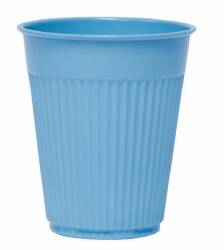 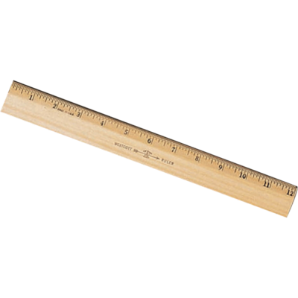 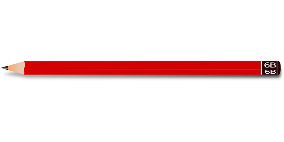 Procedure:Tape a pencil to table top Balance a ruler on the pencilFill the two plastic glasses halfway with waterBalance the glasses on the rulerPredict:  What will happen if I put my finger in the water?Carefully place your finger in the water and observe.Questions:What does it mean to balance?What is a prediction?Did your observation agree with your prediction?